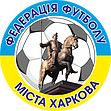 КАЛЕНДАР ЧЕМПІОНАТУ М. ХАРКОВА З ФУТБОЛУ СЕРЕД ДЮСЗ 2018/2019МОЛОДША ЛІГА  U12 ГРУПА «В» ДЮСШ-8 (Харків)ДЮСШ-7 (Харків)Арена (Харків)Енергетик (Солоницівка)ДЮСШ-11 (Харків)Металіст 1925-08-2 (Харків)ДЮСШ-16 (Харків)Динамо-2 (Харків)Арсенал (Харків)Ворскла (Полтава) №СТАДІОН ГосподаріГостіЧас  Коло 2 Коло 2 Коло 2 Коло 2 Коло 2 Тур 10  Тур 10  Тур 10  Тур 10  Тур 10  Дата  6 КВІТНЯ, СУБОТА Дата  6 КВІТНЯ, СУБОТА Дата  6 КВІТНЯ, СУБОТА Дата  6 КВІТНЯ, СУБОТА Дата  6 КВІТНЯ, СУБОТА46МЕТАЛІСТ 1925 ПОЛЕ 6Ворскла (Полтава) ДЮСШ-8 (Харків)11-0047МЕТАЛІСТ 1925 ПОЛЕ 13ДЮСШ-7 (Харків)Арена (Харків)   (Харків)10-0048ВОСТОКЕнергетик (Солоницівка)ДЮСШ-11 (Харків)10-0049МЕТАЛІСТ 1925 ПОЛЕ 7Металіст 1925-08-2 (Харків)ДЮСШ-16 (Харків)09-0050МЕТАЛІСТ 1925 ПОЛЕ 13Динамо-2 (Харків)  Арсенал (Харків)11-00 Тур 11  Тур 11  Тур 11  Тур 11  Тур 11  Дата  13 КВІТНЯ, СУБОТА Дата  13 КВІТНЯ, СУБОТА Дата  13 КВІТНЯ, СУБОТА Дата  13 КВІТНЯ, СУБОТА Дата  13 КВІТНЯ, СУБОТА51МЕТАЛІСТ 1925 ПОЛЕ 13Динамо-2 (Харків)  Ворскла (Полтава) 11-0052МЕТАЛІСТ 1925 ПОЛЕ 6Арсенал (Харків)Металіст 1925-08-2 (Харків)08-0053ВОСТОКДЮСШ-16 (Харків)Енергетик (Солоницівка)10-0054ВОСТОКДЮСШ-11 (Харків)ДЮСШ-7 (Харків)12-0055МЕТАЛІСТ 1925 ПОЛЕ 6Арена (Харків)   (Харків)ДЮСШ-8 (Харків)10-00 Тур 12  Тур 12  Тур 12  Тур 12  Тур 12  Дата  20 КВІТНЯ, СУБОТА Дата  20 КВІТНЯ, СУБОТА Дата  20 КВІТНЯ, СУБОТА Дата  20 КВІТНЯ, СУБОТА Дата  20 КВІТНЯ, СУБОТА56МЕТАЛІСТ 1925 ПОЛЕ 7Ворскла (Полтава) Арена (Харків)   (Харків)11-0057ВОСТОКДЮСШ-8 (Харків)ДЮСШ-11 (Харків)11-0058ВОСТОКДЮСШ-7 (Харків)ДЮСШ-16 (Харків)10-0059МЕТАЛІСТ 1925 ПОЛЕ 13Енергетик (Солоницівка)Арсенал (Харків)10-0060МЕТАЛІСТ 1925 ПОЛЕ 6Металіст 1925-08-2 (Харків)Динамо- (Харків)  08-00 Тур 13  Тур 13  Тур 13  Тур 13  Тур 13  Дата  27 КВІТНЯ, СУБОТА Дата  27 КВІТНЯ, СУБОТА Дата  27 КВІТНЯ, СУБОТА Дата  27 КВІТНЯ, СУБОТА Дата  27 КВІТНЯ, СУБОТА61МЕТАЛІСТ 1925 ПОЛЕ 13Металіст 1925-08-2 (Харків)Ворскла (Полтава) 11-0062МЕТАЛІСТ 1925 ПОЛЕ 7Динамо-2 (Харків)  Енергетик (Солоницівка)12-0063ВОСТОКАрсенал (Харків)ДЮСШ-7 (Харків)10-0064МЕТАЛІСТ 1925 ПОЛЕ 6ДЮСШ-16 (Харків)ДЮСШ-8 (Харків)10-0065ВОСТОКДЮСШ-11 (Харків)Арена (Харків)   (Харків)11-00 Тур 14  Тур 14  Тур 14  Тур 14  Тур 14  Дата  30 КВІТНЯ, ВІВТОРОК Дата  30 КВІТНЯ, ВІВТОРОК Дата  30 КВІТНЯ, ВІВТОРОК Дата  30 КВІТНЯ, ВІВТОРОК Дата  30 КВІТНЯ, ВІВТОРОК66МЕТАЛІСТ 1925 ПОЛЕ 7Ворскла (Полтава) ДЮСШ-11 (Харків)12-0067ВОСТОКАрена (Харків)   (Харків)ДЮСШ-16 (Харків)11-0068МЕТАЛІСТ 1925 ПОЛЕ 7ДЮСШ-8 (Харків)Арсенал (Харків)13-0069ВОСТОКДЮСШ-7 (Харків)Динамо-2 (Харків)  13-0070МЕТАЛІСТ 1925 ПОЛЕ 13Енергетик (Солоницівка)Металіст 1925-08-2 (Харків)12-00 Тур 15  Тур 15  Тур 15  Тур 15  Тур 15  Дата  4 ТРАВНЯ, СУБОТА Дата  4 ТРАВНЯ, СУБОТА Дата  4 ТРАВНЯ, СУБОТА Дата  4 ТРАВНЯ, СУБОТА Дата  4 ТРАВНЯ, СУБОТА71МЕТАЛІСТ 1925 ПОЛЕ 7Енергетик (Солоницівка)Ворскла (Полтава) 11-0072МЕТАЛІСТ 1925 ПОЛЕ 13Металіст 1925-08-2 (Харків)ДЮСШ-7 (Харків)10-0073ВОСТОКДинамо-2 (Харків)  ДЮСШ-8 (Харків)10-0074ВОСТОКАрсенал (Харків)Арена (Харків)   (Харків)11-0075ВОСТОКДЮСШ-16 (Харків)ДЮСШ-11 (Харків)08-00 Тур 16  Тур 16  Тур 16  Тур 16  Тур 16  Дата  11 ТРАВНЯ, СУБОТА Дата  11 ТРАВНЯ, СУБОТА Дата  11 ТРАВНЯ, СУБОТА Дата  11 ТРАВНЯ, СУБОТА Дата  11 ТРАВНЯ, СУБОТА76Ворскла (Полтава) ДЮСШ-16 (Харків)77ДЮСШ-11 (Харків)Арсенал (Харків)78МЕТАЛІСТ 1925 ПОЛЕ 13Арена (Харків)   (Харків)Динамо- (Харків)  12-0079МЕТАЛІСТ 1925 ПОЛЕ 6ДЮСШ-8 (Харків)Металіст 1925-08-2 (Харків)08-0080ВОСТОКДЮСШ-7 (Харків)Енергетик (Солоницівка)11-00 Тур 17  Тур 17  Тур 17  Тур 17  Тур 17  Дата  18 ТРАВНЯ, СУБОТА Дата  18 ТРАВНЯ, СУБОТА Дата  18 ТРАВНЯ, СУБОТА Дата  18 ТРАВНЯ, СУБОТА Дата  18 ТРАВНЯ, СУБОТА81ДЮСШ-7 (Харків)Ворскла (Полтава) 82Енергетик (Солоницівка)ДЮСШ-8 (Харків)83МЕТАЛІСТ 1925 ПОЛЕ 7Металіст 1925-08-2 (Харків)Арена (Харків)   (Харків)10-0084ВОСТОКДинамо- (Харків)  ДЮСШ-11 (Харків)11-0085МЕТАЛІСТ 1925 ПОЛЕ 7Арсенал (Харків)ДЮСШ-16 (Харків)12-00 Тур 18  Тур 18  Тур 18  Тур 18  Тур 18  Дата  25 ТРАВНЯ, СУБОТА Дата  25 ТРАВНЯ, СУБОТА Дата  25 ТРАВНЯ, СУБОТА Дата  25 ТРАВНЯ, СУБОТА Дата  25 ТРАВНЯ, СУБОТА86Ворскла (Полтава) Арсенал (Харків)87ВОСТОКДЮСШ-16 (Харків)Динамо- (Харків)  11-0088МЕТАЛІСТ 1925 ПОЛЕ 6ДЮСШ-11 (Харків)Металіст 1925-08-2 (Харків)08-0089МЕТАЛІСТ 1925 ПОЛЕ 13Арена (Харків)   (Харків)Енергетик (Солоницівка)12-0090ДЮСШ-8 (Харків)ДЮСШ-7 (Харків)